План спортивных массовых, физкультурно-спортивных и социально значимых мероприятий на 2021-2022 учебный год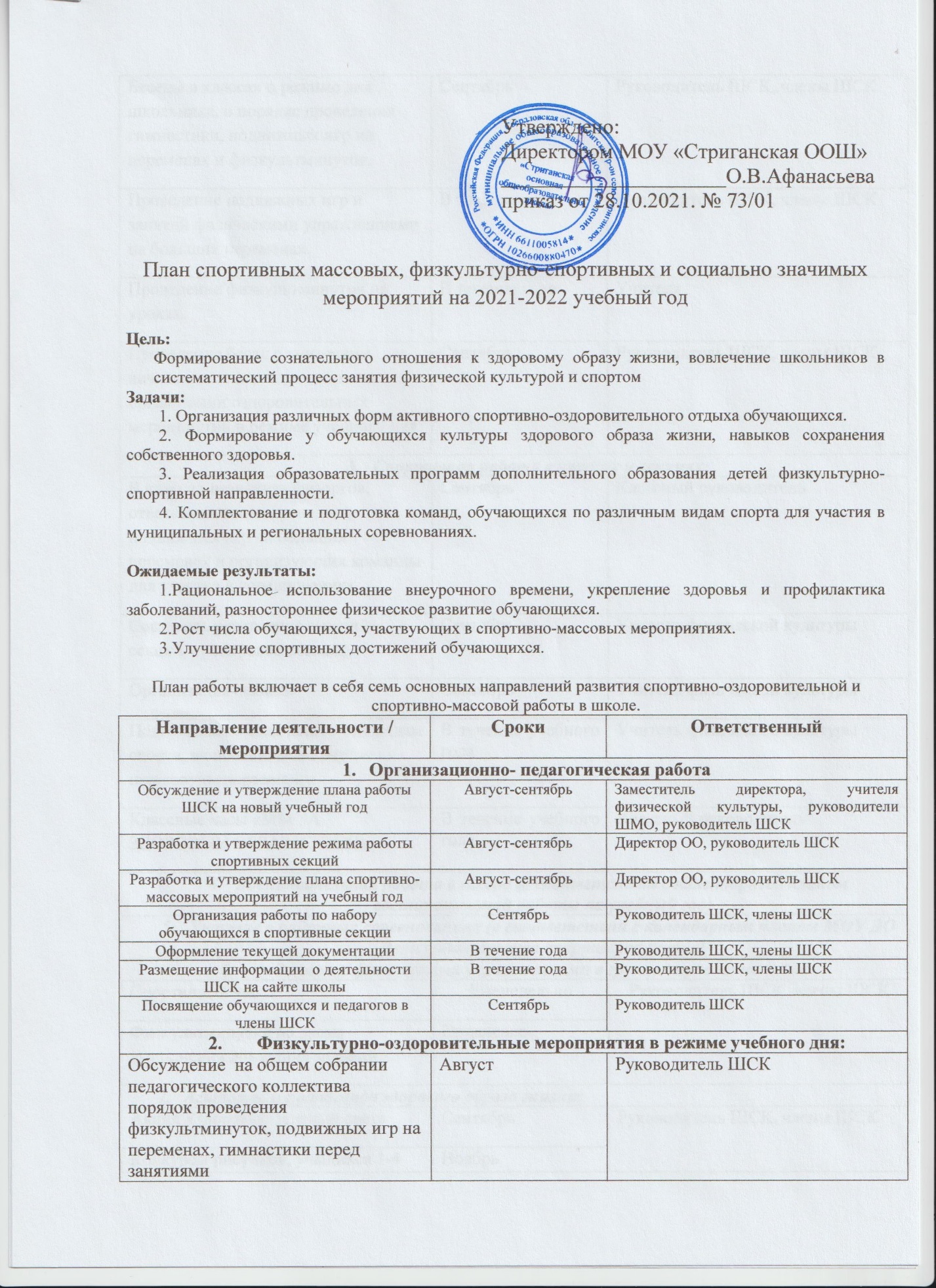 Цель:Формирование сознательного отношения к здоровому образу жизни, вовлечение школьников в систематический процесс занятия физической культурой и спортом Задачи:1. Организация различных форм активного спортивно-оздоровительного отдыха обучающихся.2. Формирование у обучающихся культуры здорового образа жизни, навыков сохранения собственного здоровья.3. Реализация образовательных программ дополнительного образования детей физкультурно-спортивной направленности. 4. Комплектование и подготовка команд, обучающихся по различным видам спорта для участия в муниципальных и региональных соревнованиях.Ожидаемые результаты:1.Рациональное использование внеурочного времени, укрепление здоровья и профилактика заболеваний, разностороннее физическое развитие обучающихся.2.Рост числа обучающихся, участвующих в спортивно-массовых мероприятиях.3.Улучшение спортивных достижений обучающихся.План работы включает в себя семь основных направлений развития спортивно-оздоровительной и спортивно-массовой работы в школе.Направление деятельности / мероприятияСрокиОтветственныйОрганизационно- педагогическая работаОрганизационно- педагогическая работаОрганизационно- педагогическая работаОбсуждение и утверждение плана работы ШСК на новый учебный годАвгуст-сентябрьЗаместитель директора, учителя физической культуры, руководители ШМО, руководитель ШСКРазработка и утверждение режима работы спортивных секцийАвгуст-сентябрьДиректор ОО, руководитель ШСКРазработка и утверждение плана спортивно- массовых мероприятий на учебный годАвгуст-сентябрьДиректор ОО, руководитель ШСКОрганизация работы по набору обучающихся в спортивные секцииСентябрьРуководитель ШСК, члены ШСКОформление текущей документации В течение года Руководитель ШСК, члены ШСКРазмещение информации  о деятельности ШСК на сайте школыВ течение года Руководитель ШСК, члены ШСКПосвящение обучающихся и педагогов в члены ШСКСентябрьРуководитель ШСКФизкультурно-оздоровительные мероприятия в режиме учебного дня:Физкультурно-оздоровительные мероприятия в режиме учебного дня:Физкультурно-оздоровительные мероприятия в режиме учебного дня:Обсуждение  на общем собрании педагогического коллектива  порядок проведения физкультминуток, подвижных игр на переменах, гимнастики перед занятиямиАвгуст Руководитель ШСК Беседы в классах о режиме дня школьника, о порядке проведения гимнастики, подвижных игр на переменах и физкультминуток.Сентябрь Руководитель ШСК, члены ШСКПроведение подвижных игр и занятий физическими упражнениями на больших переменах.В течение годаРуководитель ШСК, члены ШСКПроведение физкультминуток на уроках.В течение годаУчителя Проведение бесед с учителями начальных классов по вопросам организации оздоровительных мероприятий в режиме учебного дня Сентябрь Руководитель ШСК, члены ШСКСпортивная работа в классах и секциях:Спортивная работа в классах и секциях:Спортивная работа в классах и секциях:В классах назначить физоргов, ответственных за проведение подвижных игр на больших переменах и организующих команды для участия в соревнованиях.Сентябрь Классный руководительСоставить расписание занятий секций, тренировок команд.Сентябрь Учитель физической культурыОрганизация секций.Сентябрь Учитель физической культурыПодготовка команд классов по видам спорта, включенным во внутри школьную спартакиадуВ течение учебного годаУчитель физической культурыКлассные часы «МЫ ЗА ЗДОРОВЫЙ ОБРАЗ ЖИЗНИ».В течение учебного годаКлассный руководительВоспитательная работа в школе (в соответствии с календарным планом воспитательной работы на учебный год)Воспитательная работа в школе (в соответствии с календарным планом воспитательной работы на учебный год)Воспитательная работа в школе (в соответствии с календарным планом воспитательной работы на учебный год)Участие в районных соревнованиях (в соответствии с календарным планом МОУ ДО Детско-юношеская спортивная школа)Участие в районных соревнованиях (в соответствии с календарным планом МОУ ДО Детско-юношеская спортивная школа)Участие в районных соревнованиях (в соответствии с календарным планом МОУ ДО Детско-юношеская спортивная школа)Занятия физическими упражнениями в группах продленного дняЗанятия физическими упражнениями в группах продленного дняЗанятия физическими упражнениями в группах продленного дняСпортивный часЕженедельноРуководитель ШСК, члены ШСКФизкультминутки во время выполнения домашних заданийЕжедневноРуководитель ШСК, члены ШСКАгитация и пропаганда здорового образа жизни:Агитация и пропаганда здорового образа жизни:Агитация и пропаганда здорового образа жизни:Акция «Здоровью зеленый свет»СентябрьРуководитель ШСК, члены ШСККонкурсы рисунков, учащихся 1-4  классов на тему " Мы любим спорт"НоябрьРуководитель ШСК, члены ШСКОрганизация цикла бесед и лекций на классных часах по темам: «Утренняя гимнастика школьника», «Гигиена школьника», «Отказ от вредных привычек».По плану ВР классного руководителяРуководитель ШСК, члены ШСКВыпуск информационного листка о спортивной жизни в школе и размещение в соцсетях. 1 раз в четвертьРуководитель ШСК, члены ШСК1 раз в четвертьРуководитель ШСК, члены ШСКРабота с родителями учащихсяРабота с родителями учащихсяРабота с родителями учащихсяЗдоровье наших детей - в наших делах (итоги медосмотра, анализ состояния здоровья учащихся). 1 раз в годРуководитель ШСК, члены ШСКТематические родительские собрания и консультации1 раз в полугодиеПроведение совместных экскурсий, походов (в течение года). Проведение спортивных мероприятий с участием родителей (в течение года).1 раз в четвертьРуководитель ШСК, члены ШСК